Leidraad Conversatiemap LOS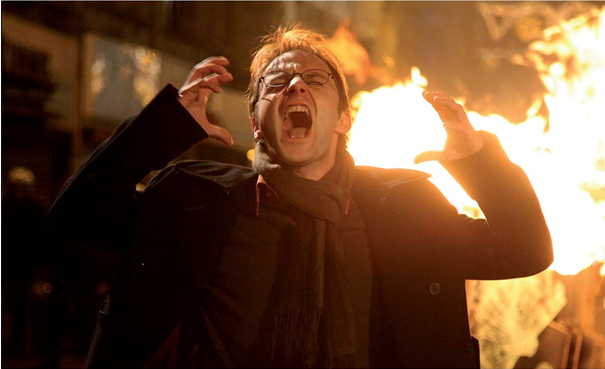 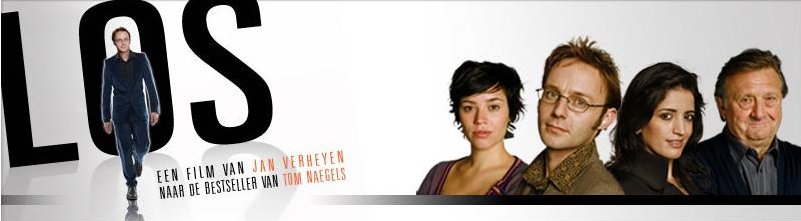 Filmvoorstelling van Los (Jan Verheyen – 2008) met conversatiemoment, en project van studenten HBO5 Antwerpen en Universiteit Antwerpen in samenwerking met  Huis van het Nederlands en Filmhuis Klappei.InhoudLos is gebaseerd op het boek  van Tom Naegels dat grotendeels gebaseerd of geïnspireerd is op waargebeurde feiten. Naegels begon het boek te schrijven om de dood van zijn grootvader te verwerken. Ondertussen werkte hij als journalist, werd hij verliefd op een asielzoekster en kwam Abou Jahjah op als belangrijke vertegenwoordiger van de Marokkaanse gemeenschap. Al deze gebeurtenissen zitten in het verhaal verweven. Los won de Gerard Walschap literatuurprijs en was genomineerd voor de Libris literatuurprijs. De sterke recensies en de goede verkoop werden in 2008 beloond met de verfilming door de populaire regisseur Jan Verheyen. De film duurt 100 minuten en mag rekenen op een topcast met onder andere Pepijn Caudron, Koen De Graeve, Jaak Van Assche, Stany Crets en Adil El-Arbi speelt een bijrolletje. Los vertelt niet alleen het verhaal van auteur Tom Naegels en zijn wankele nieuwe relatie met de 21-jarige Pakistaanse Nadia, maar ook dat van zijn bompa die in het ziekenhuis langzaam zelfmoord pleegt. Volgens de nieuwe euthanasiewet heeft bompa niet de status van iemand die ondraaglijk lijdt, dus weigeren de dokters om euthanasie uit te voeren. Ondertussen lopen in Toms woonplaats Borgerhout, de spanningen tussen de verschillende culturen hoog op en op het werk botsen zijn progressieve idealen met de realiteit en met zijn baas.PersonagesTom (Pepijn Caudron) is een journalist met progressieve ideeën. In zijn ogen is de multiculturele samenleving een geslaagd feit, dat slechts door enkele verzuurde, conservatieve mensen wordt bezoedeld. Een van die conservatieven is zijn hoofdredacteur en dat zorgt op het werk voor de nodige wrevel. Hij werkt als reportagejournalist voor de stadsbijlage van de grootste krant van het land. Tom denkt dat hij gelukkig is met zijn leven. Hij heeft een knappe, intelligente vriendin en discussieert graag met zijn gelijkgestemde vrienden over de grote wereldproblemen. Tom werd opgevoed door zijn moeder en ziet daardoor zijn grootvader Bob eigenlijk als een vaderfiguur, met wie hij vaak over (vooral politiek) in de clinch ligt.Bob (Jaak Van Assche) is Toms grootvader en het prototype van de “Vlaamse Belangstemmer”. In het verleden kwam hij  op voor de rechten van de zwakkeren, waaronder de arbeiders, maar doorheen de jaren is zijn wereldbeeld langzaamaan pessimistischer en pessimistischer geworden. De komst van migranten en de snelle evolutie van de maatschappij kan hij moeilijk verteren. Voor Bob is dit geen positief iets en hij begrijpt dan ook niet dat zijn kleinzoon dit niet ziet. Nadia (Sana Mouziane) is een Pakistaans asielzoekster. Ze vluchtte weg uit haar dorp omdat ze verplicht uitgehuwelijkt zou worden. Nadia is zeer intelligent, maar kreeg thuis nooit de kansen om te studeren. De barre tocht van Pakistan naar België heeft enkele diepe littekens geslagen, maar het feit dat ze het gehaald heeft, is voor haar het belangrijkste. Haar zelfstandigheid en vrijheid zijn haar hoogste goed en ze zal niets of niemand deze laten ontnemen. Ze woont in een krottig appartementje in de Seefhoek in Antwerpen. Ze volgt vrijwillig een inburgeringcursus om het land en de taal beter te leren kennen en het is daar dat ze Tom ontmoet. De twee krijgen een relatie maar ook dat loopt niet van een leien dakje, als blijkt dat ze moet terugkeren naar haar land.Jonas (Koen De Graeve) is de beste vriend van Tom en eveneens persfotograaf bij dezelfde krant. Hij is de tegenpool van Tom en wil vooral genieten van het leven en zich voor de rest geen zorgen maken. “Carpe diem” is zijn motto en zijn enige echte doel in het leven is zich amuseren. Hoewel, als puntje bij paaltje komt blijkt dat hij eigenlijk ook snakt naar het klassieke ideaal: een vriendin om samen oud mee te worden. Thema’sLos gaat over heel veel dingen, van grote tot kleine dingen. Heel wat onderwerpen die in de film worden aangesneden kunnen een interessant startpunt zijn voor een ietwat meer diepgaande conversatie of discussie. De voornaamste thema’s in Los zijn: diversiteit, ziekte/verlies en vriendschap/liefde. WerkvormVia gerichte vragen toetsen we of de deelnemers het verhaal van de film begrijpen en hoe ze de film interpreteren. Om te vermijden dat enkel de begeleiders instaan voor het stellen van de vragen gebruiken we de volgende werkvorm. Tijdens het conversatiemoment is er drank en cake voorzien. Aan elk stukje cake is een vraag verbonden. Wie cake wil eten, zal ook een vraag beantwoorden. 4.1 VragenIs samenleven met verschillende culturen moeilijk? Is Nederlands spreken belangrijk in Antwerpen? Waarom?Is Jamal een goede leider? Wat vond je van de film? (Vond je de film grappig ? Wat vond je het grappigste ? / Is het een moeilijke film ? / Vond je het een mooie film ?)Welk gevoel kreeg je door de film?Wat is de situatie van Tom?Wat voor werk doet Tom? Wordt hij serieus genomen door zijn collega’s? Waarom denk je dat?Is de baas van Tom een goede baas?Is Tom gelukkig op zijn werk ? Waarom denk je van wel/niet ?Zijn er in jouw buurt ook soms speelstraten? Wat vind je ervan?Waarom organiseren we in Antwerpen speelstraten?Waarom gaan de mensen in de film naar de inburgeringscursus ? Welk uitspraak doet Jonas in de muziekwinkel? Wat vind je ervan?Wie in de film vind jij racistisch ? Waarom ? Wat is euthanasie ?Waarom wil bompa dood ? Tom zegt dat hij zijn moeder nooit wil verzorgen. Wat denk je hiervan? Wat vind je van de relatie tussen Nadia en Tom? Jonas zet Tom op straat. Wat denk je daarvan?4.2 ScènesVolgende foto’s kun je ook gebruiken om het gesprek over een andere boeg te gooien of om een ander onderwerp aan bod te laten komen. Het geeft de deelnemers de kans om bepaalde scènes zelf te interpreteren en er hun bevindingen te geven. De focus ligt dan op: Wat zie je op de foto?Wat gebeurt er?Wanneer en waar gebeurde dit?Waarom gebeurde dit?Heb jij dit al meegemaakt?Wat zou jij doen in deze situatie?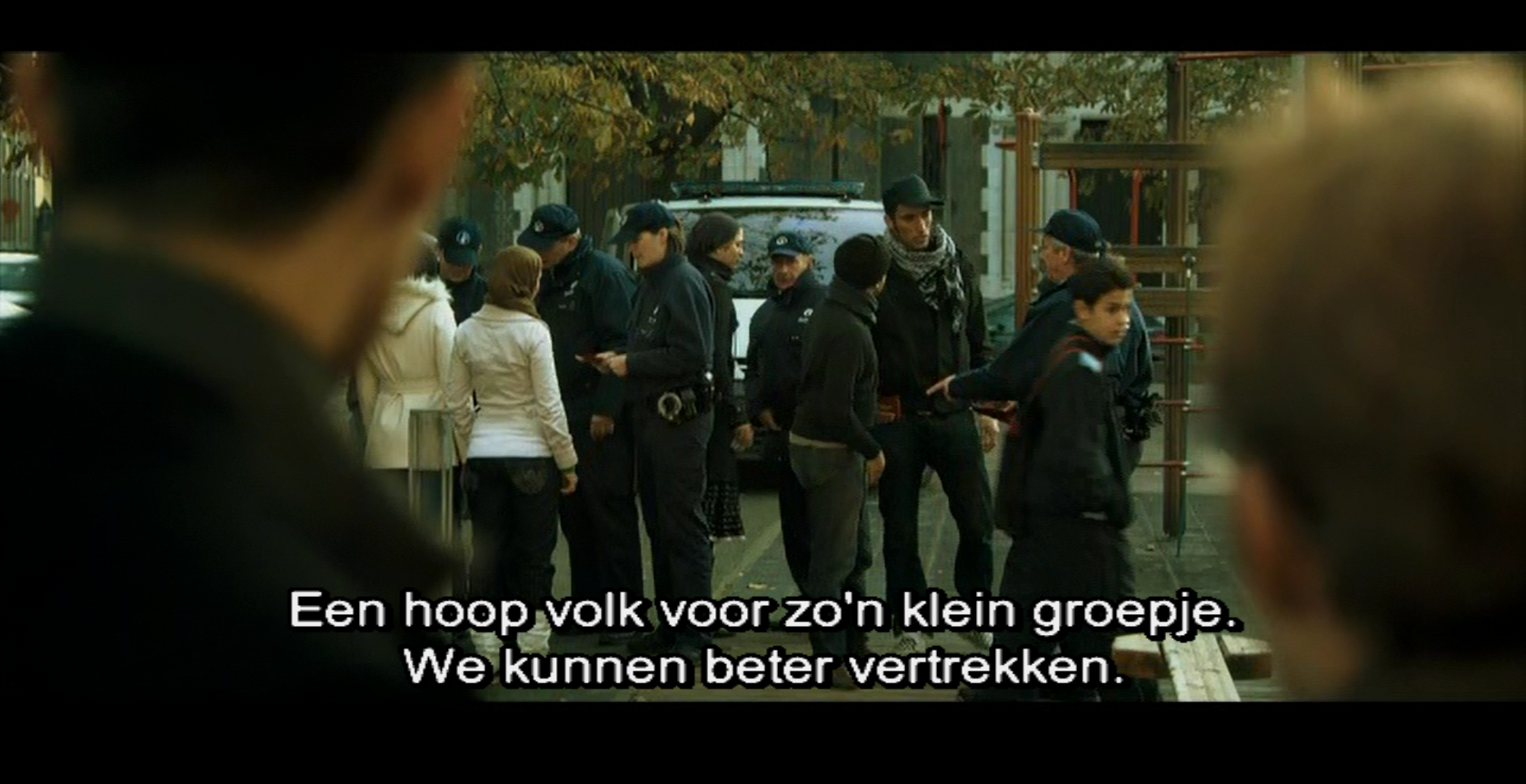 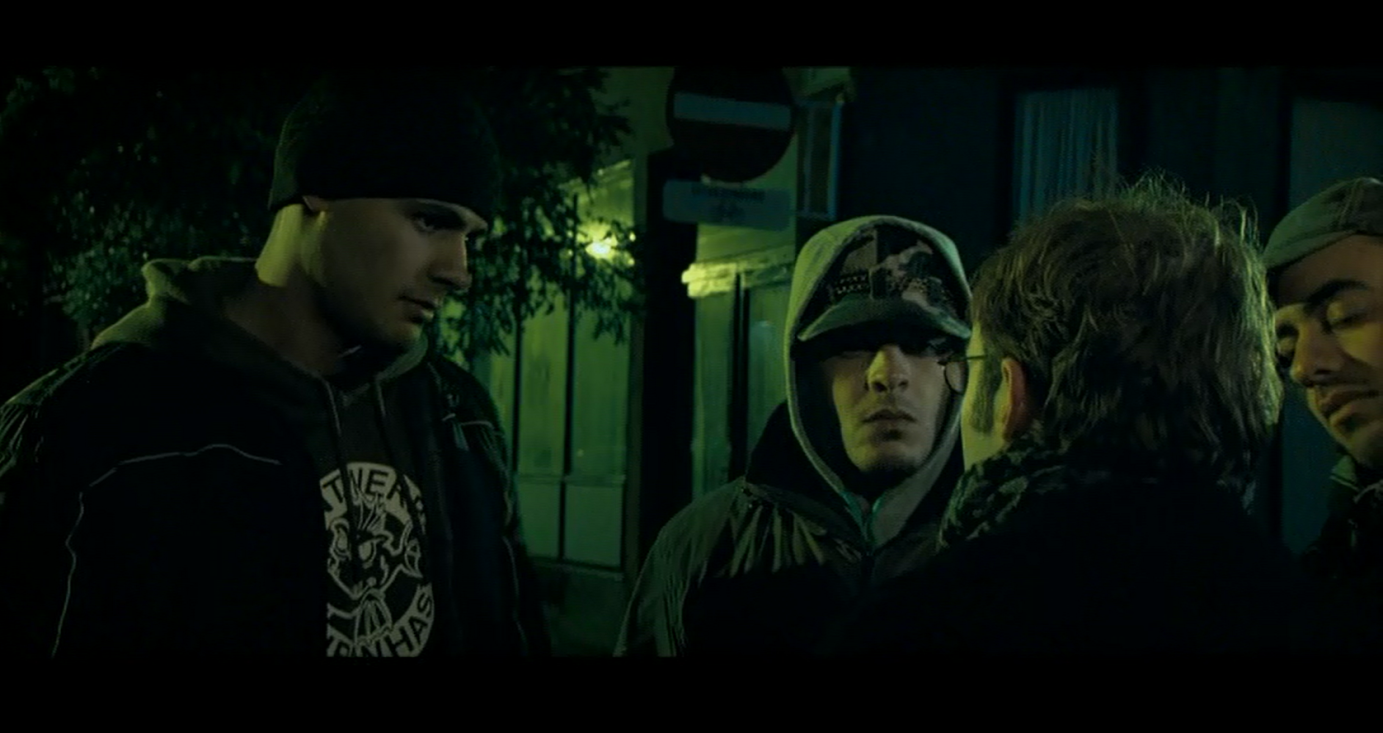 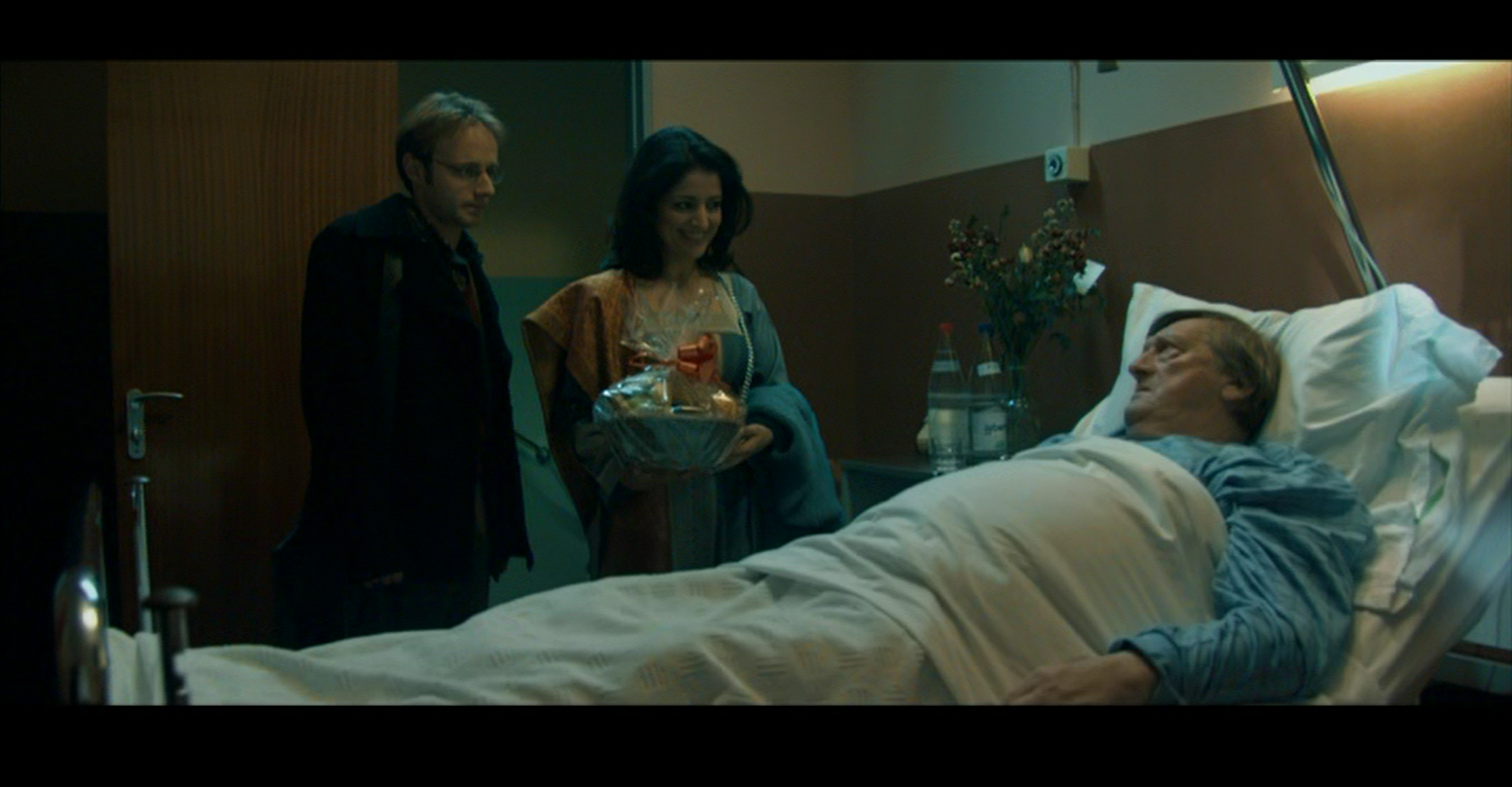 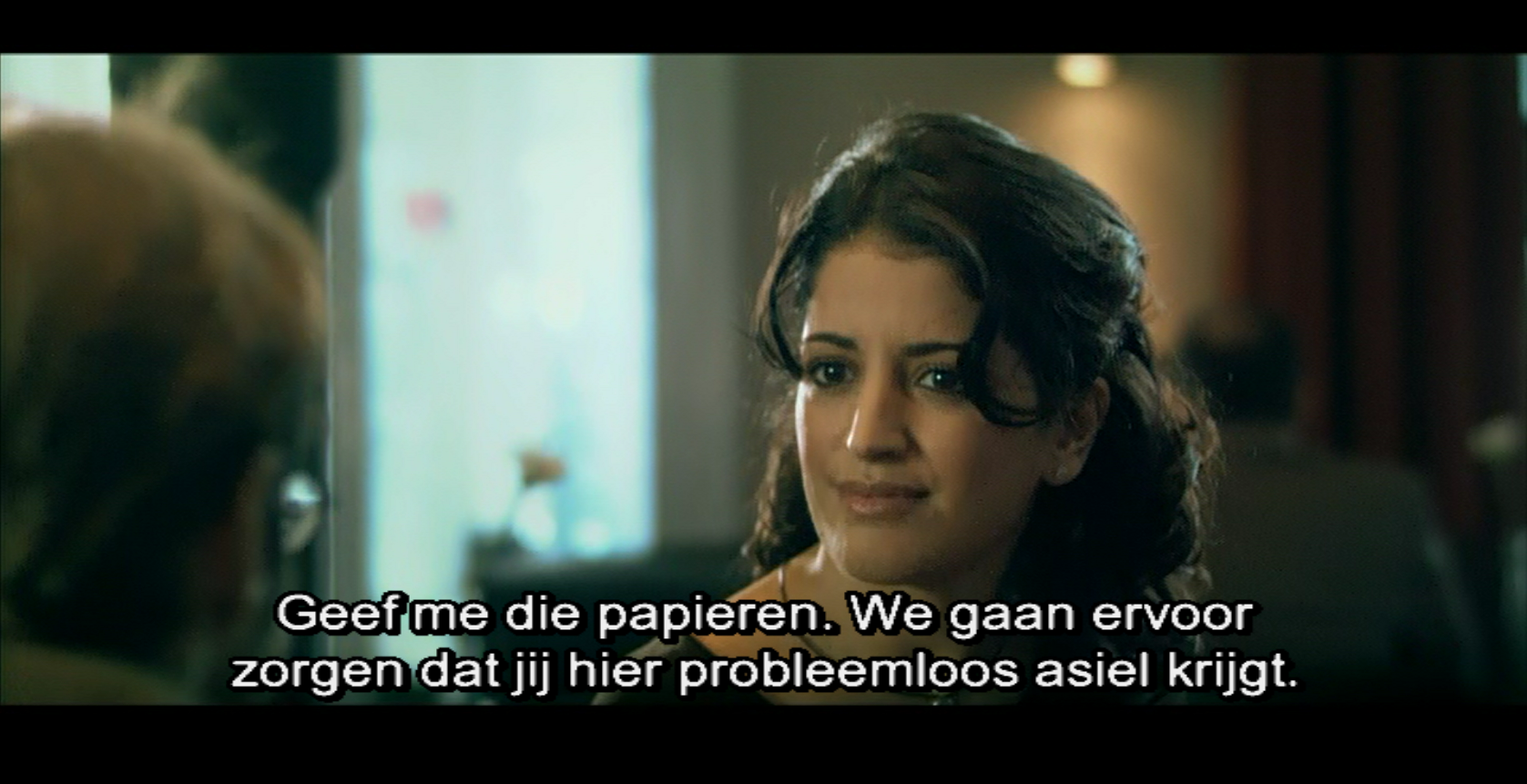 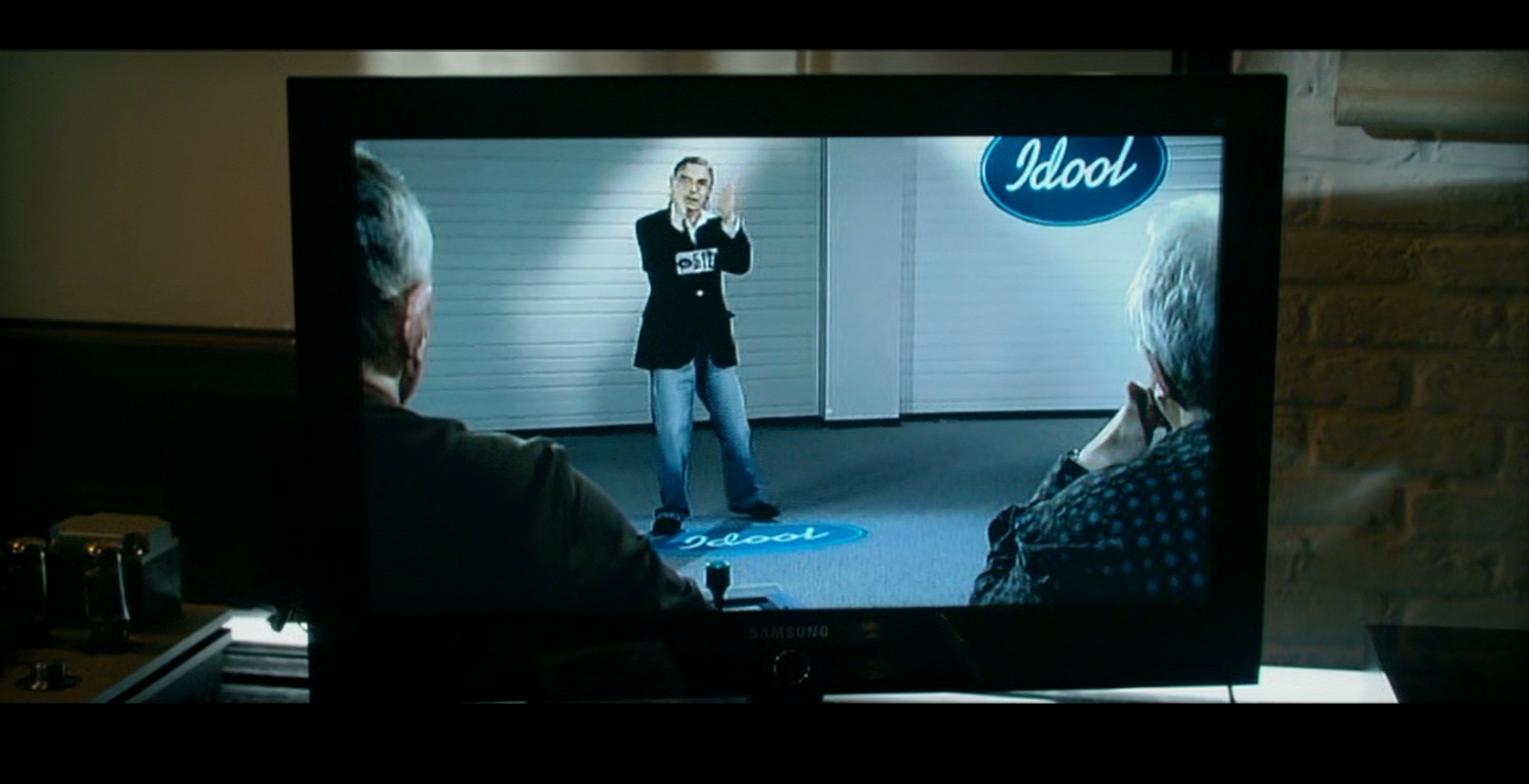 